Лектор (викладач(і))УКРАЇНСЬКИЙ ДЕРЖАВНИЙ УНІВЕРСИТЕТ НАУКИ І ТЕХНОЛОГІЙ УКРАЇНСЬКИЙ ДЕРЖАВНИЙ УНІВЕРСИТЕТ НАУКИ І ТЕХНОЛОГІЙ 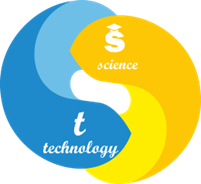 СИЛАБУС «Інформатизація мовної освіти»Статус дисциплінивибіркова Код та назва спеціальності та спеціалізації (за наявності)035 Філологія035.041 Германські мови та літератури (переклад включно), перша – англійськаНазва освітньої програмиГерманські мови та літератури (переклад включно)Освітній ступіньперший (бакалаврський)Обсяг дисципліни (кредитів ЄКТС)4Терміни вивчення дисципліни2 семестрНазва кафедри, яка викладає дисципліну, абревіатурне позначенняФілологія та переклад (ФП)Мова викладанняукраїнська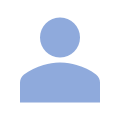 Безруков Андрій Вікторовичканд. філол. наук, доцентдоцент. каф. філології та перекладуa.v.bezrukov@ust.edu.uahttps://ust.edu.ua/faculty/emt/kafedra/ftp/sostav/personal_page/265УДУНТ, вул. Лазаряна, 2, ауд. 5402Боговик Оксана Аурелівнаканд. філол. наук, доцентдоцент. каф. філології та перекладуo.a.bohovyk@ust.edu.uahttps://ust.edu.ua/faculty/emt/kafedra/ftp/sostav/personal_page/602УДУНТ, вул. Лазаряна, 2, ауд. 5402Передумови вивчення дисципліниПрактичний курс основної іноземної мови (англійська)Вступ до мовознавства/Мовознавство та сучасна теорія лінгвістики/Теорії дискурсивності та методика створення текстів різних жанрів і стилів державною та іноземними мовами/Етика та естетикаМета навчальної дисципліниМетою вивчення дисципліни є формування у студентів розуміння сутності інформаційних процесів у мовній освіті, важливості опанування сучасних інформаційних технологій і їх комплексного застосування у професійній лінгвістичній діяльності Очікувані результати навчанняОРН 1	Володіти основними поняттями і категоріями дисципліниОРН 2	Визначати роль і місце сучасних інформаційних технологій у професійній діяльності лінгвістаОРН 3 Ідентифікувати проблеми процесів інформатизації мовної освітиОРН 4 Розуміти комплекс заходів щодо забезпечення всього процесу навчання та оволодіння іноземною мовою і культурою країни, мова якої вивчаєтьсяОРН 5 Володіти технологіями і методиками використання новітніх інформаційних та комунікаційних технологій у навчанніОРН 6 Реалізовувати дидактичні можливості сучасних інформаційних і комунікаційних технологій, що дозволяють змінити структуру викладання навчального матеріалуОРН 7	Розробляти методологічні підходи до застосування інформаційних технологій у мовній освітіОРН 8 Оцінювати й застосовувати спеціальне програмне забезпечення для інформатизації мовної освітиЗміст дисципліниЛекціїІнформація, її властивості. Способи виміру інформації. Роль інформаційних технологій у навчанні іноземної мови.Використання інтернет-ресурсів у навчанні іноземної мови. Навчальні інтернет-ресурси у навчанні іноземної мови. Web-технології та web-інструменти у навчанні іноземної мови. Віртуальні освітні середовища-платформи для вивчення іноземної мови.Інтернет-ресурси як засоби інтерактивної комунікації у мережі.Мережева платформа курсу модульне динамічне середовище Moodle.Інформаційні інтернет-ресурси для навчання іноземної мови.Лінгвістичні інтернет-ресурси.Електронні словники та можливості їх використання у мовній освіті.Лабораторні роботиАктуальність впровадження інформаційно-комунікаційних технологій у процес навчання іноземної мови. Місце, роль, переваги та перспективи використання ІКТ в іншомовній освіті. Інформаційна, комп'ютерна медіаграмотність майбутнього викладача. Пошук та відбір інформації для навчальних цілей у мережі Інтернет. До питання про автентичне та ефективне застосування інтернет-технологій. Критерії оцінки інтернет-ресурсів.Навчальні інтернет-ресурси у навчанні іноземної мови. Інтернет-технології навчання іноземних мов. Концепція технології. Класифікація основних сучасних педагогічних та освітніх технологій. Концепція інформаційно-комунікаційної технології. Web-технології та web-інструменти у навчанні іноземної мови. Технології Веб 2.0 у навчанні іноземної мови.Соціальні сервіси та віртуальні освітні середовища - платформи для вивчення іноземної мови. Форми інтерактивної взаємодії у мережі Інтернет. Інтернет-проекти як спосіб розвитку навичок письмової та усної комунікації. Інтерактивність та інші характеристики Інтернету.Організація роботи у мережі. Робота з електронною поштою, форуми, групи новин, телеконференції, чат. Інтернет-технології, що підтримують розвиток різних видів мовної діяльності. Форми інтерактивної взаємодії у мережі Інтернет. Інтернет-проекти як спосіб розвитку навичок письмової та усної комунікації.Мережева платформа курсу - модульне динамічне навчальне середовище Moodle. Принципи та перспективи використання.Інформаційні інтернет-ресурси для навчання іноземної мови. Пошукові системи. Пошук та відбір інформації для навчальних цілей у мережі Інтернет.Використання WWW у лінгвістичних дослідженнях. Бібліографічні ресурси Інтернету. Віртуальні бібліотеки. Прийомb роботи з електронними документами.Електронні словники та можливості їх використання в іншомовній освіті. Основні засади роботи, що висуваються вимоги до електронного словника. Робота з лінгвістичними корпусами англійською мовою.Контрольні заходи та критерії оцінюванняСеместрова оцінка студента формується за 100-бальною шкалою як сума оцінок контрольних заходів (КЗ1 та КЗ2). Максимальні оцінки контрольних заходів: КЗ1 – 40; КЗ2 – 60; мінімальні оцінки складають 50% від зазначеного максимального обсягу за КЗ1, КЗ2. Для отримання загальної позитивної оцінки з дисципліни оцінка має бути не менше ніж 50 балів.Політика викладанняЗа порушення принципів академічної доброчесності під час будь-якого методу оцінювання (списування – виконання тестів з залученням зовнішніх джерел інформації, крім дозволених для використання; обман – видають індивідуальні завдання, які виконані третіми особами, як власні) студенти несуть відповідальність. У випадку списування студент направляється на повторне складання тесту поточного контролю або не зараховуються бали за виконання тесту модульного контролю. У випадку обману студенту надається нове індивідуальне завдання з можливістю повторної перевірки викладачем.У випадку незгоди з результатами поточного, семестрового контролю здобувач освіти звертається до екзаменатора за роз’ясненням/або з незгодою щодо отриманої оцінки. У випадку незгоди з прийнятим рішенням екзаменатора здобувач освіти звертається у письмовій формі до декану факультету/директора ННЦ з умотивованою заявою щодо неврахування екзаменатором важливих обставин під час оцінювання. Декан факультету/директор ННЦ ухвалює рішення за заявою здобувача освіти, керуючись аргументами, якими здобувач освіти мотивує свою незгоду з оцінкою, і поясненнями (усними чи письмовими) екзаменатора.Засоби навчанняЗа умови аудиторних занять навчальний процес потребує використання мультимедійного проектора (ЗН1), персональних комп’ютерів, або планшетів з доступом до мережі інтернет (ЗН2).За умови дистанційного навчання необхідна програма для організації відеоконференцій Zoom (ЗН1), комп’ютер/планшет/телефон (ЗН2).Навчально-методичне забезпеченняОсновна: Петрасова С. В., Хайрова Н. Ф. Сучасні інформаційні технології в лінгвістиці : навч. посібник. Харків : Харківський політехнічний інститут, 2020. 124 с. Волошин В. Г. Комп’ютерна лінгвістика: Навчальний посібник. Суми : Університетська книга, 2004. 382 с.Дарчук Н.П. Комп’ютерна лінгвістика (автоматичне опрацювання тексту). Київ : Київський університет, 2008. 351 с. Вакалюк Т. А., Карплюк С. О. Новітні інформаційні технології (лабораторний практикум) : навчально-наочний посібник для студентів спеціальностей із поглибленим вивченням іноземної мови. Житомир : Вид-во ЖДУ, 2011. 196 c. Глинський Я.М. Практикум з інформатики : навч. посібник. Львів : Деол, 2002. 224 с. Спірін О.М. Короткий курс інформатики : навч. посібник. Житомир : ЖДПУ, 2003. 110 с. Партико З. В. Прикладна і комп’ютерна лінгвістика: Вступ до спеціальності. Львів : Афіша, 2008. 224 с. 	Додаткова:Foundations of pragmatics / Ed. By Wolfram Bublitz and Neal R. Norrick. De Gruyter Mouton, 2011. 710 p. Yule George. Pragmatics. Oxford: Oxford University Press, 2006. Gee James Paul. An Introduction to Discourse Analysis. NY: Routledge, 2007.  